ОДРЖИВИ ТУРИЗАМ У СИСТЕМУ УПРАВЉАЊА ЗАШТИЋЕНИМ ПОДРУЧЈИМА Семинар за управљаче заштићених подручја4-5. октобар 2016. године, ПП „Стара планинаˮ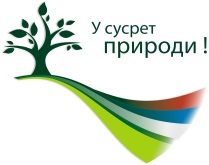 УТОРАК, 4. ОКТОБАРСРЕДА, 5. ОКТОБАРРегистрација учесника 11 00Модератор: Александра ДошлићРеч добродошлице12 00ЈП Србијашуме12 05Министарство пољопривреде и заштите животне срединеУводна реч12 10Министарство  трговине, туризма и телекомуникацијаУводна реч12 15Завод за заштиту природе СрбијеУводна реч12 20Покрајински завод за заштиту природеПрезентација ПП „Стара планинаˮ12 25ЈП СрбијашумеПретње и могућности развоја туризма у заштићеним подручјима12 35Александра Дошлић, МПЗЖС12 45Министарство трговине, туризма и телекомуникацијаМониторинг биодиверзитета у ПП „Стара планинаˮ у функцији развоја туризма12 55мр Данко Јовић, Завод за заштиту природе СрбијеIUCN-Светски Конгрес заштите природе, Хаваји, 2016. година13 05др Биљана Пањковић, Покрајински завод за заштиту природеРазвој система управљања еколошком мрежом у Републици Србији13 15Снежана Прокић, Јелена Дучић, МПЗЖССмернице за издвајање НАТУРА 2000 подручја у Републици Србији13 25Јан Душeк, IUCNМакрорегионалне стратегије ЕУ у функцији промоције одрживог туризма у ЗП13 45Душан Огњановић,  МПЗЖСРучак14 00Партиципативно управљање као предуслов развоја одрживог туризма у заштићеним подручјима15 00Горан Секулић, WWFНационални парк „Копаоникˮ - заштита природе и одрживи туризам15 10др Драгана Остојић, Завод за заштиту природе СрбијеИзградња инфраструктуре у функцији развоја одрживог туризма у заштићеним подручјима15 20др Слободан Пузовић,  Покрајински завод за заштиту природеДискусија15 30Модератор: Лидија СтевановићРадионица:Планински туризамРекреативни туризамГеотуризам16 00Модератори:- Лидија Стевановић- Невена Пишчевић и Ана Јовић- Малиша МладеновићКафе пауза17 00Закључци са радионица17 20Округли сто18 00-20 00– Александра Дошлић-  Лидија СтевановићСистем наплате накнада за коришћење ЗП18 00-20 00– Александра Дошлић-  Лидија СтевановићИзвештај о остваривању програма управљања18 00-20 00– Александра Дошлић-  Лидија СтевановићСвечана вечера21 00Обилазак ПП „Стара планина“10 00Ручак 14 00Одлазак учесника16 00